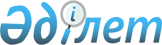 О бюджете села Борисовка на 2022-2024 годыРешение Атбасарского районного маслихата Акмолинской области от 24 декабря 2021 года № 7С 12/6.
      В соответствии с пунктом 2 статьи 9-1 Бюджетного кодекса Республики Казахстан, подпунктом 1) пункта 1 статьи 6 Закона Республики Казахстан "О местном государственном управлении и самоуправлении в Республике Казахстан", Атбасарский районный маслихат РЕШИЛ:
      1. Утвердить бюджет села Борисовка на 2022-2024 годы согласно приложениям 1, 2 и 3 соответственно, в том числе на 2022 год в следующих объемах:
      1) доходы – 17 823,0 тысячи тенге, в том числе:
      налоговые поступления – 5 739,0 тысяч тенге;
      неналоговые поступления – 0 тенге;
      поступления от продажи основного капитала – 0 тенге;
      поступления трансфертов – 12 084,0 тысячи тенге;
      2) затраты – 19 325,1 тысяч тенге;
      3) чистое бюджетное кредитование – 0 тенге:
      бюджетные кредиты – 0 тенге;
      погашение бюджетных кредитов – 0 тенге;
      4) сальдо по операциям с финансовыми активами – 0 тенге:
      приобретение финансовых активов – 0 тенге;
      поступления от продажи финансовых активов государства – 0 тенге;
      5) дефицит (профицит) бюджета – -1 502,1 тысячи тенге;
      6) финансирование дефицита (использование профицита) бюджета – 1 502,1 тысячи тенге:
      поступление займов – 0 тенге;
      погашение займов – 0 тенге;
      используемые остатки бюджетных средств – 1 502,1 тысячи тенге.
      Сноска. Пункт 1 - в редакции решения Атбасарского районного маслихата Акмолинской области от 17.11.2022 № 7С 25/7 (вводится в действие с 01.01.2022).


      2. Учесть в бюджете села Борисовка на 2022 год объем бюджетной субвенции, передаваемой из районного бюджета в бюджет села Борисовка в сумме 7 103 тысячи тенге.
      3. Учесть, что в бюджете села Борисовка на 2022 год предусмотрены целевые трансферты из вышестоящих бюджетов, согласно приложению 4.
      4. Настоящее решение вводится в действие с 1 января 2022 года. Бюджет села Борисовка на 2022 год
      Сноска. Приложение 1 - в редакции решения Атбасарского районного маслихата Акмолинской области от 17.11.2022 № 7С 25/7 (вводится в действие с 01.01.2022). Бюджет села Борисовка на 2023 год Бюджет села Борисовка на 2024 год Целевые трансферты из вышестоящих бюджетов на 2022 год
      Сноска. Приложение 4 - в редакции решения Атбасарского районного маслихата Акмолинской области от 17.11.2022 № 7С 25/7 (вводится в действие с 01.01.2022).
					© 2012. РГП на ПХВ «Институт законодательства и правовой информации Республики Казахстан» Министерства юстиции Республики Казахстан
				
      Секретарь Атбасарскогорайонного маслихата

Б.Комбатуров
Приложение 1 к решению
Атбасарского районного
маслихата от 24 декабря
2021 года № 7С 12/6
Категория
Категория
Категория
Категория
Сумма, тысячи тенге
Класс
Класс
Класс
Сумма, тысячи тенге
Подкласс
Подкласс
Сумма, тысячи тенге
Наименование
Сумма, тысячи тенге
I. Доходы
17 823,0
1
Hалоговые поступления
5 739,0
01
Подоходный налог
261,0
2
Индивидуальный подоходный налог
261,0
04
Налоги на собственность
3 311,0
1
Налоги на имущество
290,0
3
Земельный налог
38,0
4
Налог на транспортные средства
2 983,0
05
Внутренние налоги на товары, работы и услуги
2 167,0
3
Поступления за использование природных и других ресурсов
2 167,0
2
Неналоговые поступления
0
3
Поступления от продажи основного капитала
0
4
Поступления трансфертов
12 084,0
02
Трансферты из вышестоящих органов государственного управления
12 084,0
3
Трансферты из районного (города областного значения) бюджета
12 084,0
Функциональная группа
Функциональная группа
Функциональная группа
Функциональная группа
Сумма, тысячи тенге
Администратор бюджетных программ
Администратор бюджетных программ
Администратор бюджетных программ
Сумма, тысячи тенге
Программа
Программа
Сумма, тысячи тенге
Наименование
Сумма, тысячи тенге
II. Затраты
19 325,1
01
Государственные услуги общего характера
17 721,0
01
124
Аппарат акима города районного значения, села, поселка, сельского округа
17 721,0
01
124
001
Услуги по обеспечению деятельности акима города районного значения, села, поселка, сельского округа
17 721,0
07
Жилищно-коммунальное хозяйство
1 156,1
07
124
Аппарат акима города районного значения, села, поселка, сельского округа
1 156,1
07
124
008
Освещение улиц в населенных пунктах
1 055,1
07
124
011
Благоустройство и озеленение населенных пунктов
101,0
12
Транспорт и коммуникации
448,0
12
124
Аппарат акима города районного значения, села, поселка, сельского округа
448,0
12
124
013
Обеспечение функционирования автомобильных дорог в городах районного значения, селах, поселках, сельских округах
448,0
III. Чистое бюджетное кредитование
0
Бюджетные кредиты
0
Погашение бюджетных кредитов
0
IV. Сальдо по операциям с финансовыми активами 
0
Приобретение финансовых активов 
0
Поступления от продажи финансовых активов государства
0
V. Дефицит (профицит) бюджета 
-1 502,1
VI. Финансирование дефицита (использование профицита) бюджета 
1 502,1
Поступление займов
0
Погашение займов
0
Используемые остатки бюджетных средств
1 502,1
8
Используемые остатки бюджетных средств
1 502,1
01
Остатки бюджетных средств
1 502,1
1
Свободные остатки бюджетных средств
1 502,1Приложение 2 к решению
Атбасарского районного
маслихата от 24 декабря
2021 года № 7С 12/6
Категория
Категория
Категория
Категория
Сумма, тысячи тенге
Класс
Класс
Класс
Сумма, тысячи тенге
Подкласс
Подкласс
Сумма, тысячи тенге
Наименование
Сумма, тысячи тенге
I. Доходы
18 384
1
Hалоговые поступления
6 295
01
Подоходный налог
250
2
Индивидуальный подоходный налог
250
04
Налоги на собственность
3 878
1
Налоги на имущество
290
3
Земельный налог
150
4
Налог на транспортные средства
3 288
5
Единый земельный налог
150
05
Внутренние налоги на товары, работы и услуги
2 167
3
Поступления за использование природных и других ресурсов
2 167
2
Неналоговые поступления
0
3
Поступления от продажи основного капитала
0
4
Поступления трансфертов
12 089
02
Трансферты из вышестоящих органов государственного управления
12 089
3
Трансферты из районного (города областного значения) бюджета
12 089
Функциональная группа
Функциональная группа
Функциональная группа
Функциональная группа
Сумма, тысячи тенге
Администратор бюджетных программ
Администратор бюджетных программ
Администратор бюджетных программ
Сумма, тысячи тенге
Программа
Программа
Сумма, тысячи тенге
Наименование
Сумма, тысячи тенге
II. Затраты
18 384
01
Государственные услуги общего характера
16 957
01
124
Аппарат акима города районного значения, села, поселка, сельского округа
16 957
01
124
001
Услуги по обеспечению деятельности акима города районного значения, села, поселка, сельского округа
16 957
07
Жилищно-коммунальное хозяйство
927
07
124
Аппарат акима города районного значения, села, поселка, сельского округа
927
07
124
008
Освещение улиц в населенных пунктах
427
07
124
011
Благоустройство и озеленение населенных пунктов
500
12
Транспорт и коммуникации
500
12
124
Аппарат акима города районного значения, села, поселка, сельского округа
500
12
124
013
Обеспечение функционирования автомобильных дорог в городах районного значения, селах, поселках, сельских округах
500
III. Чистое бюджетное кредитование
0
Бюджетные кредиты
0
Погашение бюджетных кредитов
0
IV. Сальдо по операциям с финансовыми активами 
0
Приобретение финансовых активов 
0
Поступления от продажи финансовых активов государства
0
V. Дефицит (профицит) бюджета 
0
VI. Финансирование дефицита (использование профицита) бюджета 
0
Поступление займов
0
Погашение займов
0Приложение 3 к решению
Атбасарского районного
маслихата от 24 декабря
2021 года № 7С 12/6
Категория
Категория
Категория
Категория
Сумма, тысячи тенге
Класс
Класс
Класс
Сумма, тысячи тенге
Подкласс
Подкласс
Сумма, тысячи тенге
Наименование
Сумма, тысячи тенге
I. Доходы
18 384
1
Hалоговые поступления
6 473
01
Подоходный налог
263
2
Индивидуальный подоходный налог
263
04
Налоги на собственность
4 043
1
Налоги на имущество
290
3
Земельный налог
150
4
Налог на транспортные средства
3 453
5
Единый земельный налог
150
05
Внутренние налоги на товары, работы и услуги
2 167
3
Поступления за использование природных и других ресурсов
2 167
2
Неналоговые поступления
0
3
Поступления от продажи основного капитала
0
4
Поступления трансфертов
11 911
02
Трансферты из вышестоящих органов государственного управления
11 911
3
Трансферты из районного (города областного значения) бюджета
11 911
Функциональная группа
Функциональная группа
Функциональная группа
Функциональная группа
Сумма, тысячи тенге
Администратор бюджетных программ
Администратор бюджетных программ
Администратор бюджетных программ
Сумма, тысячи тенге
Программа
Программа
Сумма, тысячи тенге
Наименование
Сумма, тысячи тенге
II. Затраты
18 384
01
Государственные услуги общего характера
16 957
01
124
Аппарат акима города районного значения, села, поселка, сельского округа
16 957
01
124
001
Услуги по обеспечению деятельности акима города районного значения, села, поселка, сельского округа
16 957
07
Жилищно-коммунальное хозяйство
927
07
124
Аппарат акима города районного значения, села, поселка, сельского округа
927
07
124
008
Освещение улиц в населенных пунктах
427
07
124
011
Благоустройство и озеленение населенных пунктов
500
12
Транспорт и коммуникации
500
12
124
Аппарат акима города районного значения, села, поселка, сельского округа
500
12
124
013
Обеспечение функционирования автомобильных дорог в городах районного значения, селах, поселках, сельских округах
500
III. Чистое бюджетное кредитование
0
Бюджетные кредиты
0
Погашение бюджетных кредитов
0
IV. Сальдо по операциям с финансовыми активами 
0
Приобретение финансовых активов 
0
Поступления от продажи финансовых активов государства
0
V. Дефицит (профицит) бюджета 
0
VI. Финансирование дефицита (использование профицита) бюджета 
0
Поступление займов
0
Погашение займов
0
Используемые остатки бюджетных средств
0Приложение 4 к решению
Атбасарского районного
маслихата от 24 декабря
2021 года № 7С 12/6
Наименование
Сумма, тысячи тенге
Всего
4 981,0
Целевые текущие трансферты из районного бюджета
2 948,0
Обеспечение функционирования автомобильных дорог
448,0
На оплату труда административных государственных служащих
2 500,0
Целевые текущие трансферты из областного бюджета
1 840,0
На повышение заработной платы отдельных категорий гражданских служащих, работников организаций, содержание за счет средств государственного бюджета, работников казенных предприятий
40,0
На оплату труда административных государственных служащих
1 800,0
Целевые текущие трансферты из республиканского бюджета
98,0
На повышение заработной платы отдельных категорий гражданских служащих, работников организаций, содержание за счет средств государственного бюджета, работников казенных предприятий
98,0
За счет Гарантированного трансферта из Национального фонда Республики Казахстан
95,0
На повышение заработной платы отдельных категорий гражданских служащих, работников организаций, содержание за счет средств государственного бюджета, работников казенных предприятий
95,0